M Ě S T O   V E J P R T Y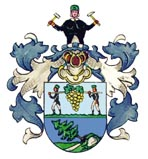 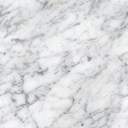 ZASTUPITELSTVO MĚSTA VEJPRTYObecně závazná vyhláška,kterou se zrušuje obecně závazná vyhláška č. 3/2018, o zákazu požívání alkoholických nápojů na vybraných veřejných prostranstvíchZastupitelstvo města Vejprty se na svém zasedání dne 31.08.2022 usneslo usnesením č. 61/22 vydat na základě ustanovení § 84 odst. 2 písm. h) zákona č. 128/2000 Sb., o obcích (obecní zřízení), ve znění pozdějších předpisů, tuto obecně závaznou vyhlášku (dále jen „vyhláška“):Článek 1Zrušovací ustanoveníZrušuje se obecně závazná vyhláška č. 3/2018, o zákazu požívání alkoholických nápojů na vybraných veřejných prostranstvích, ze dne 26. 9. 2018.Článek 2ÚčinnostTato vyhláška nabývá účinnosti počátkem patnáctého dne následujícího po dni jejího vyhlášení. ______________________________________________________________Vlastimír VolínmístostarostaJitka Gavdunovástarostka